 KANTIYOK DANIEL MIKE15/SCI01/018CSC 309ABUAD GRADING SYSTEM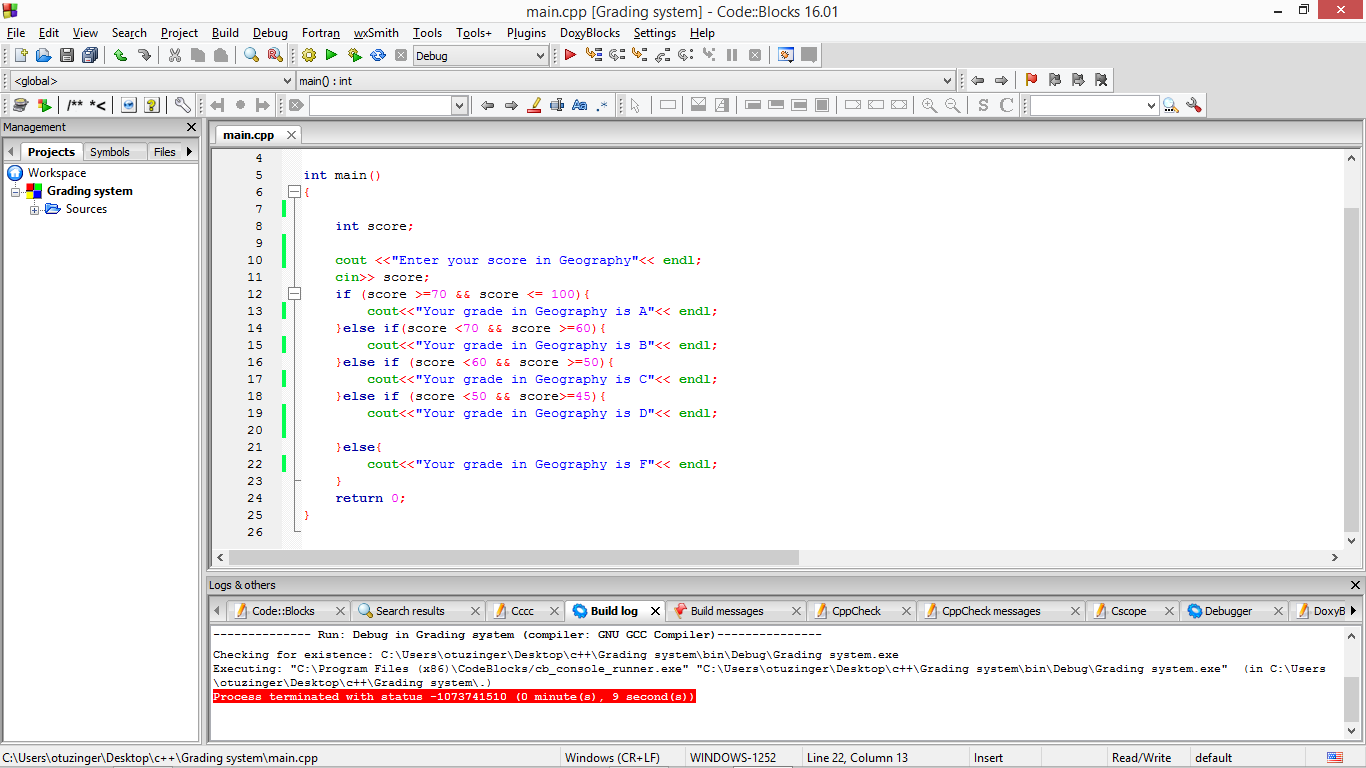 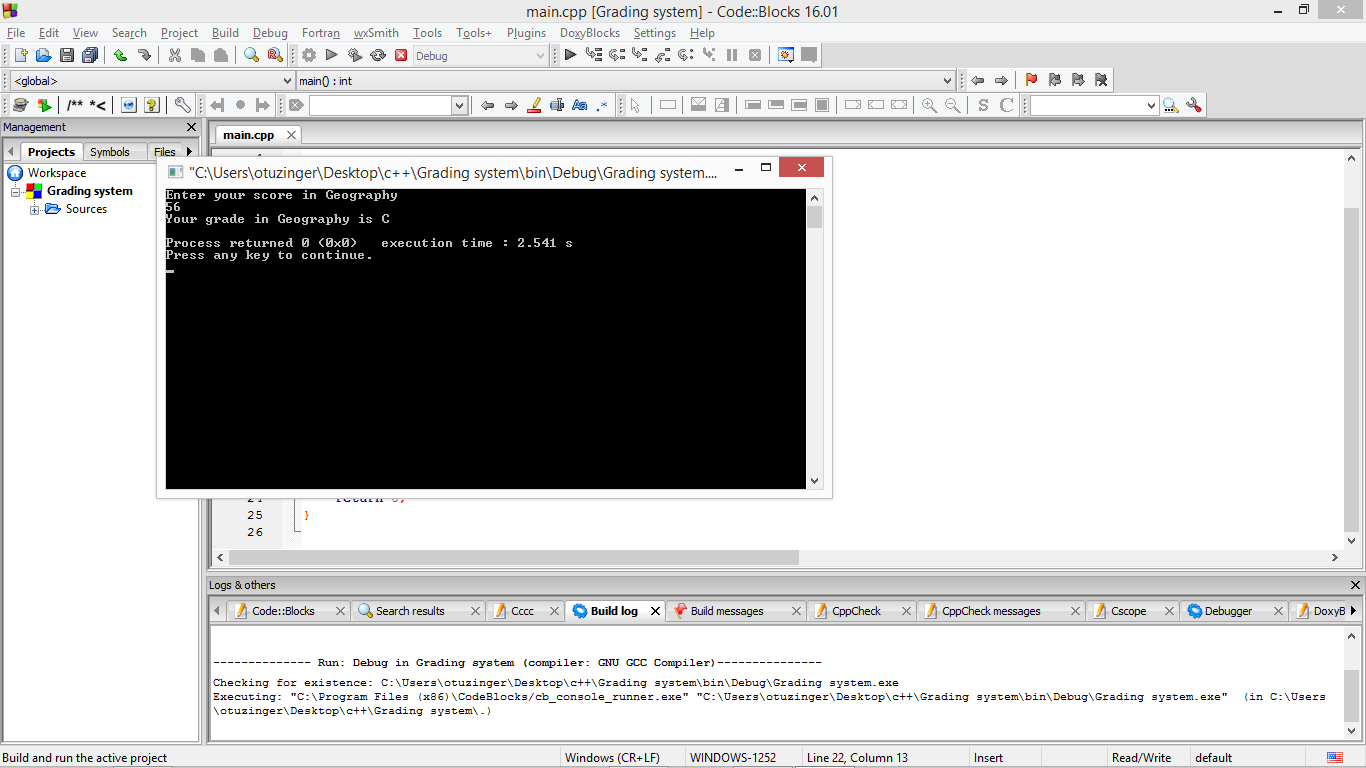 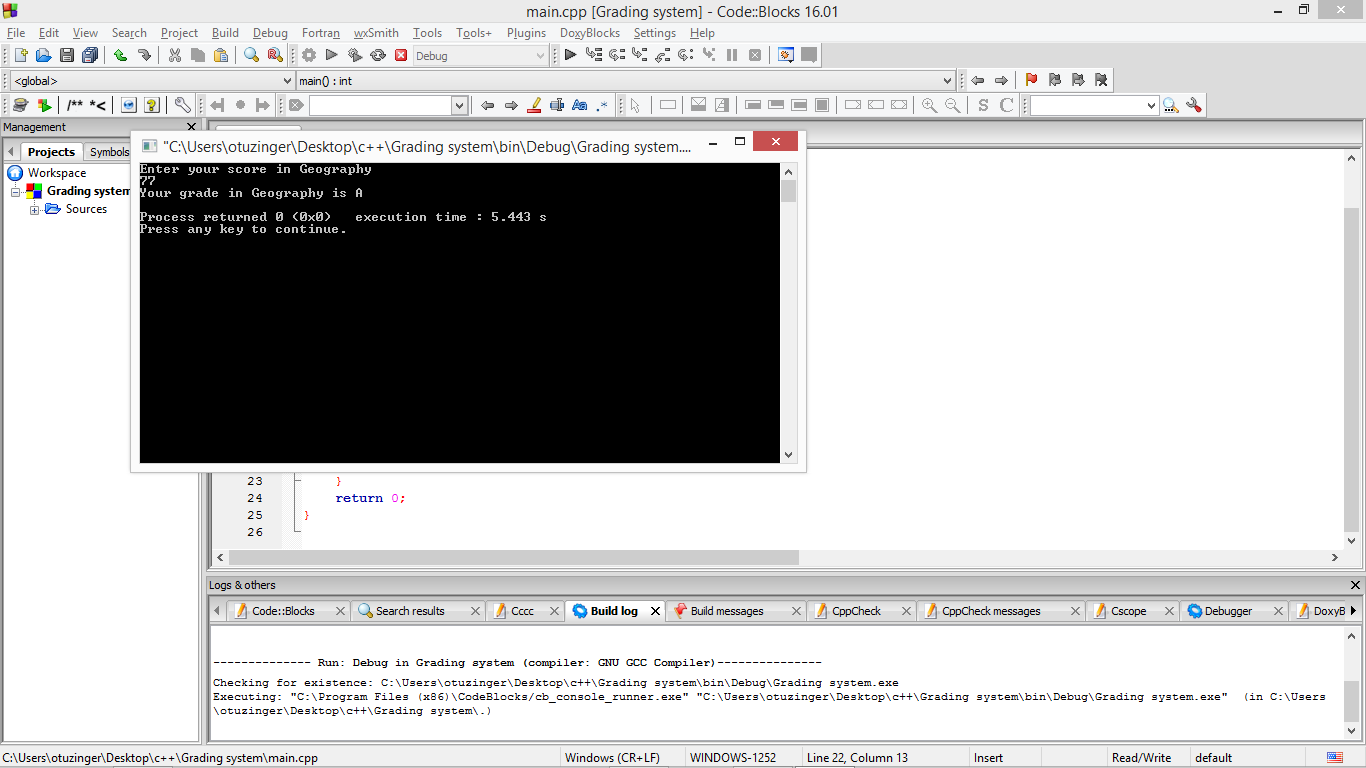 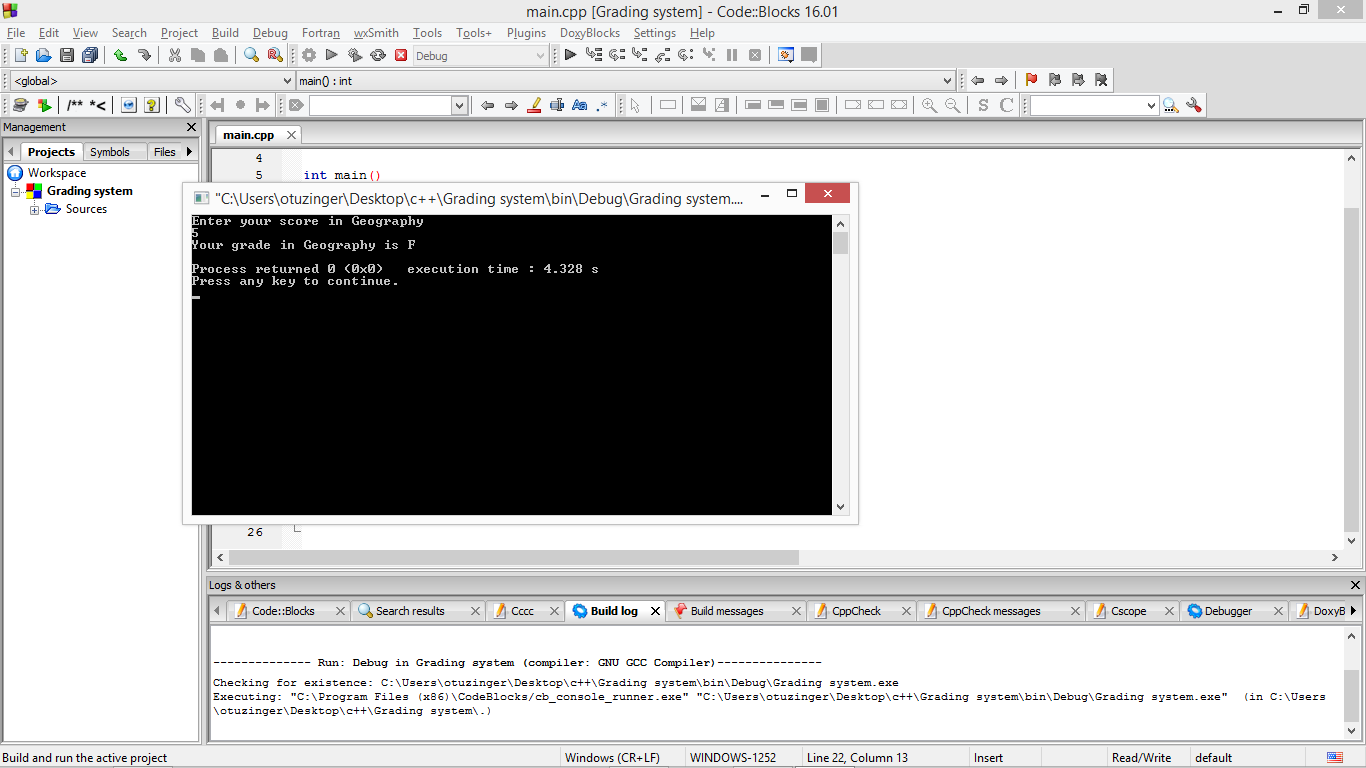 